Klauzula informacyjna dla uczniów i rodziców – po przyjęciuAdministratorem danych osobowych uczniów i rodziców/opiekunów prawnych jest Szkoła Podstawowa nr 45 z Oddziałami Integracyjnymi w Szczecinie. Z Administratorem można skontaktować się listownie: ul. Zawadzkiego 75, 71-246 Szczecin, e-mailowo: sp45@miasto.szczecin.pl oraz telefonicznie: 91 43 27 293.Inspektorem Ochrony Danych jest Maciej Lis, z którym można się skontaktować e-mailowo: iod@spnt.pl oraz telefonicznie: 91 85 22 093.Dane osobowe są przetwarzane na podstawie:art. 6 ust. 1 lit. c RODO, tj. gdy przetwarzanie jest niezbędne do wypełnienia obowiązku prawnego ciążącego na placówce, w tym w związku z realizacją celów dydaktycznych, wychowawczych i opiekuńczych placówki w celu wykonania obowiązków prawnych nałożonych art. 13/14 ustawy z dnia 14 grudnia 2016 r. Prawo oświatowe (Dz.U. z 2017 r., poz., 59) w szczególności takich, jak prowadzenie ewidencji uczniów na potrzeby procesów nauczania, realizacja procesu nauczania, prowadzenie dziennika lekcyjnego, prowadzenie zadań z zakresu opieki pielęgniarskiej, żywienie uczniów, prowadzenie zajęć dodatkowych, realizacja zadań z zakresu BHP, wypożyczanie książek z biblioteki szkolnej, prowadzenie świetlicy szkolnej;art. 6 ust. 1 lit. e RODO, tj. przetwarzanie jest niezbędne w celu zapewnienia bezpieczeństwa uczniów/wychowanków, pracowników i mienia placówki;Art. 9 ust. 2 lit. h RODO w celu realizacji procesu nauczania, realizacji zadań z zakresu BHP;art. 6 ust. 1 lit. a i art. 9 ust. 2 lit. a RODO, tj. na podstawie zgody udzielonej w celach określonych każdorazowo w przekazywanych formularzach zgody, w tym w celu promowania działalności placówki oraz osiągnięć i umiejętności ucznia, a także w celu zapewnienia udziału w zajęciach dodatkowych.Prawnie uzasadnione interesy realizowane przez Administratora w związku z przetwarzaniem danych to zapewnienie bezpieczeństwa uczniów i pracowników, a także ochrony mienia placówki oraz zapewnienie prawidłowego funkcjonowania infrastruktury informatycznej w szkole.Odbiorcami danych osobowych są upoważnieni pracownicy Administratora, podmioty, którym należy udostępnić dane osobowe w celu wykonania obowiązku prawnego, a także podmioty, którym dane zostaną powierzone do zrealizowania celów przetwarzania.Dane osobowe będą przechowywane co najmniej do końca okresu, w którym uczeń będzie uczęszczał do placówki lub do czasu wycofania zgody, zgłoszenia sprzeciwu, a w każdym razie przez okres wskazany przepisami związanymi z wypełnianiem obowiązku prawnego przez placówkę.Mają Państwo prawo żądania od Administratora dostępu do swoich danych osobowych, ich sprostowania, usunięcia lub ograniczenia przetwarzania, prawo do wniesienia sprzeciwu wobec przetwarzania, a także prawo do przenoszenia danych.W przypadku danych przetwarzanych na podstawie zgody, mają Państwo prawo do cofnięcia zgody w dowolnym momencie bez wpływu na zgodność z prawem przetwarzania, którego dokonano na podstawie zgody przed jej cofnięciem.Mają Państwo prawo wnieść skargę do organu nadzorczego, którym jest Prezes Urzędu Ochrony Danych Osobowych, jeśli uznają Państwo, iż przetwarzanie przez Administratora Państwa danych osobowych narusza przepisy dot. ochrony danych osobowych.Podanie danych osobowych w celu wykonania przez Administratora obowiązku prawnego jest wymogiem ustawowym. W celu uczęszczania ucznia do placówki są Państwo zobowiązani do podania danych. Niepodanie danych skutkuje niemożnością realizowania zadań przez placówkę względem ucznia. Podanie danych udostępnionych na podstawie zgody jest dobrowolne, a brak zgody spowoduje niemożność zrealizowania zamierzonego celu, lecz nie wpłynie na realizację głównych zadań przez placówkę względem ucznia.Klauzula informacyjna dla kandydatów do pracy Administratorem Państwa danych osobowych jest Szkoła Podstawowa nr 45 z Oddziałami Integracyjnymi w Szczecinie. Z Administratorem można skontaktować się listownie: ul. Zawadzkiego 75, 71-246 Szczecin, e-mailowo: sp45@miasto.szczecin.pl oraz telefonicznie: 91 43 27 293.Inspektorem Ochrony Danych jest Maciej Lis, z którym można się skontaktować e-mailowo: iod@spnt.pl oraz telefonicznie: 91 85 22 093.Państwa dane osobowe są przetwarzane w celu przeprowadzenia rekrutacji na stanowisko pracownicze do Szkoły Podstawowej nr 45 z Oddziałami Integracyjnymi, na podstawie: art. 6 ust. 1 lit. c RODO tj. gdy przetwarzanie jest niezbędne do wypełnienia obowiązku prawnego ciążącego na placówce, w tym w związku z wykonaniem obowiązków nałożonych art. 22 (1) par. 1 Kodeksu Pracy, art. 10 ust. 5 Karty Nauczyciela, art. 13/14 ustawy z dnia 14 grudnia 2016 r. Prawo oświatowe (Dz.U. z 2017 r., poz., 59)art. 6 ust. 1 lit. a RODO tj. na podstawie zgody udzielonej w celach określonych każdorazowo w przekazywanych formularzach zgody,art. 6 ust. 1 lit. b RODO - podjęcie działań na żądanie osoby, której dane dotyczą, przed zawarciem umowy.Odbiorcami danych są upoważnieni pracownicy Administratora, podmioty, którym należy udostępnić dane osobowe w celu wykonania obowiązku prawnego, a także podmioty, którym dane zostaną powierzone do zrealizowania celów przetwarzania.Państwa dane osobowe będą przechowywane do zakończenia procesu rekrutacji, chyba że wyrażą Państwo zgodę na ich przetwarzanie na potrzeby dalszych procesów rekrutacyjnych - w takim wypadku dane będą usuwane po upływie 1 roku.Mają Państwo prawo żądania od Administratora dostępu do swoich danych osobowych, ich sprostowania, usunięcia lub ograniczenia przetwarzania, a także prawo do przenoszenia danych.W przypadku danych przetwarzanych na podstawie zgody, mają Państwo prawo do cofnięcia zgody w dowolnym momencie bez wpływu na zgodność z prawem przetwarzania, którego dokonano na podstawie zgody przed jej cofnięciem.Mają Państwo prawo wnieść skargę do organu nadzorczego, którym jest Prezes Urzędu Ochrony Danych Osobowych, jeśli uznają Państwo, iż przetwarzanie przez Administratora Państwa danych osobowych narusza przepisy dot. ochrony danych osobowych.Podanie danych osobowych jest dobrowolne, ale w celu uczestniczenia w rekrutacji są Państwo zobowiązani do podania danych. Niepodanie danych skutkuje odmową uczestnictwa w rekrutacji.Klauzula informacyjna dla pracowników Administratorem Państwa danych osobowych jest Szkoła Podstawowa nr 45 z Oddziałami Integracyjnymi w Szczecinie. Z Administratorem można skontaktować się listownie: ul. Zawadzkiego 75, 71-246 Szczecin, e-mailowo: sp45@miasto.szczecin.pl oraz telefonicznie: 91 43 27 293.Inspektorem Ochrony Danych jest Maciej Lis  z którym można się skontaktować e-mailowo: iod@spnt.pl oraz telefonicznie: 91 85 22 093.Państwa dane osobowe są przetwarzane w celu nawiązania stosunku pracy, prowadzenia ewidencji pracowników zgodnie z Kodeksem Pracy, zgłoszenia pracownika i członków jego rodziny do ZUS, ich aktualizacji oraz przekazywania informacji o zwolnieniach, prowadzenia rozliczeń z pracownikami i realizacji innych świadczeń pracowniczych, naliczania potrąceń, obliczania składek ZUS, na podstawie:art. 6 ust. 1 lit. c i art. 9 ust. 2 lit. b RODO tj. gdy przetwarzanie jest niezbędne do wypełnienia obowiązku prawnego ciążącego na placówce oraz przetwarzanie jest niezbędne do wypełnienia obowiązków i wykonywania szczególnych praw przez administratora lub osobę, której dane dotyczą, w dziedzinie prawa pracy, zabezpieczenia społecznego i ochrony socjalnej, w tym w związku z wykonaniem obowiązków nałożonych art. 22 (1) par. 1 i 2 Kodeksu Pracy, art. 10 ust. 5 Karty Nauczyciela, art. 13/14 ustawy z dnia 14 grudnia 2016 r. Prawo oświatowe (Dz.U. z 2017 r., poz., 59), art. 1, 6 oraz 6a ustawy z dnia 13 października 1998 r. o systemie ubezpieczeń społecznych,art. 6 ust. 1 lit. a RODO tj. na podstawie zgody udzielonej w celach określonych każdorazowo w przekazywanych formularzach zgody,art. 6 ust. 1 lit. b RODO - przetwarzanie jest niezbędne do wykonania umowy, której stroną jest osoba, której dane dotyczą.Odbiorcami danych są upoważnieni pracownicy Administratora, podmioty, którym należy udostępnić dane osobowe w celu wykonania obowiązku prawnego, a także podmioty, którym dane zostaną powierzone do zrealizowania celów przetwarzania.Państwa dane osobowe będą przechowywane przez 50 lat od ustania stosunku pracy. Mają Państwo prawo żądania od Administratora dostępu do swoich danych osobowych, ich sprostowania, usunięcia lub ograniczenia przetwarzania, a także prawo do przenoszenia danych.W przypadku danych przetwarzanych na podstawie zgody, mają Państwo prawo do cofnięcia zgody w dowolnym momencie bez wpływu na zgodność z prawem przetwarzania, którego dokonano na podstawie zgody przed jej cofnięciem.Mają Państwo prawo wnieść skargę do organu nadzorczego, którym jest Prezes Urzędu Ochrony Danych Osobowych, jeśli uznają Państwo, iż przetwarzanie przez Administratora Państwa danych osobowych narusza przepisy dot. ochrony danych osobowych.Podanie danych osobowych jest wymogiem ustawowym - są Państwo zobowiązani do podania danych. Niepodanie danych skutkuje odmową nawiązania stosunku pracy.Klauzula informacyjna dla osób znajdujących się w zasięgu monitoringu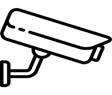 OBIEKT MONITOROWANYAdministratorem Państwa danych osobowych jest Szkoła Podstawowa nr 45 z Oddziałami Integracyjnymi w Szczecinie. Z Administratorem można skontaktować się listownie: ul. Zawadzkiego 75, 71-246 Szczecin, e-mailowo: sp45@miasto.szczecin.pl oraz telefonicznie: 91 43 27 293.Inspektorem Ochrony Danych jest Maciej Lis, z którym można się skontaktować e-mailowo: iod@spnt.pl oraz telefonicznie: 91 85 22 093. Dane osobowe są przetwarzane w celu prowadzenia działań w zakresie zachowania bezpieczeństwa i porządku w placówce, na podstawie art. 6 ust. 1 lit. e RODO oraz art. 108a ustawy z dnia 14 grudnia 2016 r. - Prawo oświatowe (Dz. U. z 2018 r. poz. 996 z późn. zm.) w zw. z art. 68 ust. 1 pkt 6.Odbiorcami danych są upoważnieni pracownicy Administratora, podmioty, którym należy udostępnić dane osobowe w celu wykonania obowiązku prawnego, a także podmioty, którym dane zostaną powierzone do zrealizowania celów przetwarzania.Dane osobowe pozyskane w drodze monitoringu będą przechowywane do 3 miesięcy od dnia nagrania.Mają Państwo prawo żądania od Administratora dostępu do swoich danych osobowych, ich sprostowania (ograniczony zakres), ich usunięcia lub ograniczenia przetwarzania, a także prawo do wniesienia sprzeciwu wobec przetwarzania danych.Mają Państwo prawo wnieść skargę do organu nadzorczego, którym jest Prezes Urzędu Ochrony Danych Osobowych, jeśli uznają Państwo, iż przetwarzanie przez Administratora Państwa danych osobowych narusza przepisy dot. ochrony danych osobowych.Podanie danych osobowych jest obowiązkowe. Niepodanie danych skutkuje odmową wstępu na teren placówki.Klauzula informacyjna dla kontrahentówAdministratorem Państwa danych osobowych jest Szkoła Podstawowa nr 45 z Oddziałami Integracyjnymi w Szczecinie. Z Administratorem można skontaktować się listownie: ul. Zawadzkiego 75, 71-246 Szczecin, e-mailowo: sp45@miasto.szczecin.pl oraz telefonicznie: 91 43 27 293.Inspektorem Ochrony Danych w Szkole Podstawowej nr 45 z Oddziałami Integracyjnymi w Szczecinie jest Maciej LIs, kontakt możliwy jest pod numerem tel. nr 91 85 22 093 lub adresem e-mail iod@spnt.pl.Dane osobowe są przetwarzane na podstawie art. 6 ust. 1 lit. b RODO w celu zawarcia i realizacji umów.Odbiorcami danych są upoważnieni pracownicy Administratora, podmioty, którym należy udostępnić dane osobowe w celu wykonania obowiązku prawnego, a także podmioty, którym dane zostaną powierzone do zrealizowania celów przetwarzania.Państwa dane osobowe będą przechowywane przez okres obowiązywania umowy lub do czasu wygaśnięcia wzajemnych roszczeń wynikających z zawartej umowy.Posiadają Państwo prawo do: żądania od administratora dostępu do danych osobowych, prawo do ich sprostowania, usunięcia lub ograniczenia przetwarzania.Przysługuje Państwu prawo wniesienia skargi do organu nadzorczego, tj. Prezesa Urzędu Ochrony Danych Osobowych, jeśli uznają Państwo, iż przetwarzanie przez Administratora Państwa danych osobowych narusza przepisy dot. ochrony danych osobowych.Podanie danych osobowych jest przez Państwa dobrowolne, ale konieczne do zawarcia i realizacji umowy. Odmowa podania danych może skutkować niemożliwością zawarcia i realizacji umowy.Klauzula informacyjna dla osób korzystających z Zakładowego Funduszu Świadczeń SocjalnychAdministratorem Państwa danych osobowych jest Szkoła Podstawowa nr 45 z Oddziałami Integracyjnymi w Szczecinie. Z Administratorem można skontaktować się listownie: ul. Zawadzkiego 75, 71-246 Szczecin, e-mailowo: sp45@miasto.szczecin.pl oraz telefonicznie: 91 43 27 293.Inspektorem Ochrony Danych w Szkole Podstawowej nr 45 z Oddziałami Integracyjnymi jest Maciej Lis, z którym można skontaktować się telefonicznie pod numerem tel.: (+48) 91-852-20-93 oraz drogą e-mailową na adres e-mail: iod@spnt.pl.Państwa dane osobowe są przetwarzane do celów związanych z działalnością Zakładowego Funduszu Świadczeń Socjalnych przy Szkole Podstawowej nr 45 z Oddziałami Integracyjnymi, w tym w celu realizacji przysługujących Państwu świadczeń socjalnych, na podstawie art. 6 ust. 1 lit. c i art. 9 ust. 2 lit. b RODO w związku z obowiązkiem prawnym nałożonym na Administratora ustawą z dnia 4 marca 1994 r. o zakładowym funduszu świadczeń socjalnych.Odbiorcami danych osobowych są upoważnieni pracownicy Administratora, podmioty, którym należy udostępnić dane osobowe na podstawie przepisów prawa, a także te, którym dane zostaną powierzone do zrealizowania celów przetwarzania.Państwa dane osobowe będą przechowywane przez okres nie dłuższy niż jest to niezbędne do zrealizowania przysługujących Państwu świadczeń socjalnych z ZFŚS, a także przez okres dochodzenia do nich praw lub roszczeń. Po upływie tego okresu dane osobowe będą przechowywane do celów archiwizacyjnych przez okres określony przepisami prawa w tym zakresie.Mają Państwo prawo żądania od Administratora dostępu do swoich danych osobowych, ich sprostowania, usunięcia lub ograniczenia przetwarzania, a także prawo do przenoszenia danych.Mają Państwo prawo wnieść skargę do organu nadzorczego, którym jest Prezes Urzędu ochrony Danych osobowych, jeśli uznają Państwo, iż przetwarzanie przez Administratora Państwa danych osobowych narusza przepisy dot. ochrony danych osobowych.Podanie danych osobowych jest dobrowolne, lecz konieczne do skorzystania ze świadczeń socjalnych finansowanych z ZFŚS. Odmowa podania danych spowoduje niemożność przyznania świadczenia z ZFŚS.Klauzula informacyjna dla osób upoważnionych do odbioru dzieckaAdministratorem Państwa danych osobowych jest Szkoła Podstawowa nr 45 z Oddziałami Integracyjnymi w Szczecinie. Z Administratorem można skontaktować się listownie: ul. Zawadzkiego 75, 71-246 Szczecin, e-mailowo: sp45@miasto.szczecin.pl oraz telefonicznie: 91 43 27 293.Inspektorem Ochrony Danych w Szkole Podstawowej nr 45 z Oddziałami Integracyjnymi w Szczecinie jest Maciej Lis, kontakt możliwy jest pod numerem tel. nr 91 85 22 093 lub adresem e-mail iod@spnt.pl.Dane osobowe są przetwarzane na podstawie art. 6 ust. 1 lit. e RODO w zw. z art. 68 ust. 1 pkt 6 ustawy z dnia 14 grudnia 2016 r. - Prawo oświatowe. Celem przetwarzania jest zapewnienia bezpieczeństwa dzieci i zweryfikowanie tożsamości osoby odbierającej dziecko z przedszkola/szkoły/świetlicy.Administrator przetwarza Państwa dane identyfikacyjne podane przez rodziców/opiekunów prawnych dziecka w celu upoważnienia Państwa do odbioru dziecka z przedszkola takie jak: imię, nazwisko, numer i seria dowodu osobistego, numer PESEL.Odbiorcami danych są upoważnieni pracownicy Administratora, podmioty, którym należy udostępnić dane osobowe w celu wykonania obowiązku prawnego, a także podmioty, którym dane zostaną powierzone do zrealizowania celów przetwarzania.Państwa dane osobowe będą przechowywane przez okres wynikający z udzielonego przez rodziców/opiekunów prawnych dziecka upoważnienia. Po upływie tego okresu dane osobowe będą przechowywane do celów archiwizacyjnych przez okres określony przepisami prawa w tym zakresie.Posiadają Państwo prawo do: żądania od administratora dostępu do danych osobowych, prawo do ich sprostowania, usunięcia, ograniczenia przetwarzania, wniesienia sprzeciwu.Przysługuje Państwu prawo wniesienia skargi do organu nadzorczego, tj. Prezesa Urzędu Ochrony Danych Osobowych.Państwa dane osobowe zostały przekazane Administratorowi przez rodziców/opiekunów prawnych dziecka.